Agenda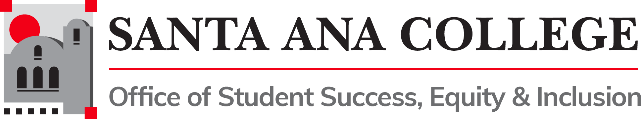 Student Equity and Achievement Program Committee Thursday, May 11, 2023| 3:00pm-4:30pmZoom: https://us06web.zoom.us/j/84082002797SEAP Committee Vision:SAC is a college where students can achieve their educational goals and a defined course of study free from racism and sexism, homophobia and any other assumptions and prejudicesSEAP Committee MissionThe Mission of the Santa Ana College Student Success and Equity Committee is to boost achievement for all students with an emphasis on eliminating opportunity gaps. To do this we make recommendations on how equity funding is allocated, evaluate the use of that funding, and explore strategic ideas grounded in institutional research in order to support an education free from racism and sexism, homophobia and any other assumptions and prejudicesVoting Members: Dr. Jeffrey Lamb (co-chair), Chantal Lamourelle (co-chair), Janet Cruz-Teposte, Annie Knight, Dr. Maria Dela Cruz, Dr. Kevin Kawa, Dr. Daniel Martinez, Dr. Vaniethia Hubbard, Mark Liang, Vanessa Orozco-Martinez, Leo Pastrana, Kim Smith, Dr. Merari Weber, Louise Janus, Tommy Strong, Patty Siguenza, Amberly Chamberlain, Dr. Oziel (Ozzie) Madrigal, Kathy Walczak, Maria Aguilar Beltran, , Dr. Armando Soto, Angela Tran, Lupita Gonzalez, Sean SmithWelcome: Brave Space Community Guidelines & Land Acknowledgement Action Items: Approval of April 13, 2023 MinutesGP Plan and Equity Plan intersection/collaboration—LamourelleDiscussion and Feedback:Leading From the MiddleDefinitionProject PlanRecommended ParticipantsIEPI PRT--- SEAP Committee input and roleUpdate to “SEAP” Personnel Funding SurveyUpdate: GrantsApplied for but…Culturally Responsive Pedagogy- LamourelleUSC “Take Off” Institutional Innovations for College Men of Color- LamourelleReceivedAB (1)705- LambFaculty Cultural Competency Professional Development- LambSEPI ConferenceReflections and Next Steps- LamourelleFocused Group Work:AB 943SEAP Awardee Report Other Committee Reports:OER/ZTC-Annie KnightProfessional Development – Amberly ChamberlainComments and feedbackInformation/Reminders: Upcoming Meetings: Second Thursday of the Month unless noted otherwise. Fall 2023: September 14, 2023 | October 12, 2023 | November 9, 2023 | December 7, 2023 (first Thursday)Adjournment